Серебрянный век русской литературы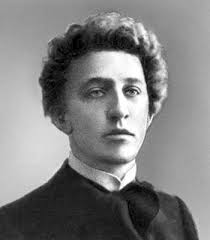 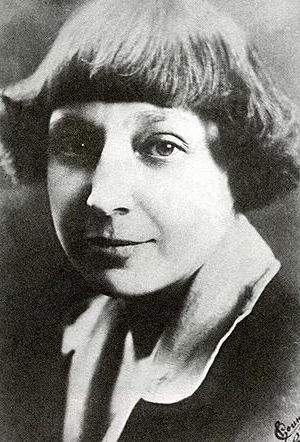 Агеева Л. Неразгаданная Черубина: Документальное повествование. – М.: Дом-музей Марины Цветаевой, 2006.Ахмадулина Б. Ни слова о любви. – М.: АСТ, 2011.Ахматова А.А. Стихотворения. Поэмы. – М.:АСТ, 2010.Блок А. Последние годы жизни. – СПб.: Росток, 2012.Войтехович Р. Марина Цветаева и античность. – М.: Дом-музей Марины Цветаевой, 2008.Гиппиус З. Чертова кукла: Поэзия. – М.: Терра, 2009.Есенин С.А. Лирика. Автобиография. Манифест. – М.: ЭКСМО, 2010.Есенин Сергей Александрович. – М.: Русский мир, 2013.Звонарева Л. Серебряный век Ренэ Герра. – СПб.: Росток, 2012.Мандельштам О.Э. Проза. – М.: АСТ, Зебра Е., 2010.Марина Цветаева. Спасибо за долгую память любви… Письма к Анне Тесковой 1922-1939. – М.: Русский путь, 2009.Маяковский В.В. Стихотворения. Поэмы. Пьесы. – М.: Дрофа, 2007.Молодяков В. Загадки Серебряного века. – М.: АСТ- Пресс, 2009.Недошивин В. Прогулки по Серебряному веку.  – М.: АСТ, 2010.Окуджава Б.Ш. Упраздненный театр. – М.: Астрель, 2012.Петербургские сны Анны Ахматовой. – СПб.: Росток, 2004.Поэты серебряного века. – М.: АСТ, 2011.Саша Черный. Горький мед. – М.: Книговек,  2012.Серебряный век русской поэзии. Стихи документы. Воспоминания. – СПб.: Полиграф, 2007.Серебряный век русской поэзии. Стихи. Документы. Воспоминания: Хрестоматия для учащихся старших классов. – СПб.: Полиграф, 2007.Сологуб Ф. Мелкий бес. – СПб.: Азбука, 2013.Хлебников В. Избранное. –  М., 2013.Ходасевич В. Собрание сочинений в 8 томах. – М.: Русский путь, 2009.